16 декабря учащиеся нашей школы приняли участие в проведении акции «Рождество для всех и для каждого», проходящей в фойе торгового центра «ЦУМ» (ул. Ефимова, 2/1). Ребята приглашали людей, проходящих мимо большой ёлки,  выполнить пожелания детей о новогодних подарках. Вы и ваши близкие, знакомые также можете принять участие в акции, которая продлится до 25 декабря. Пусть же Рождество действительно будет для всех и для каждого!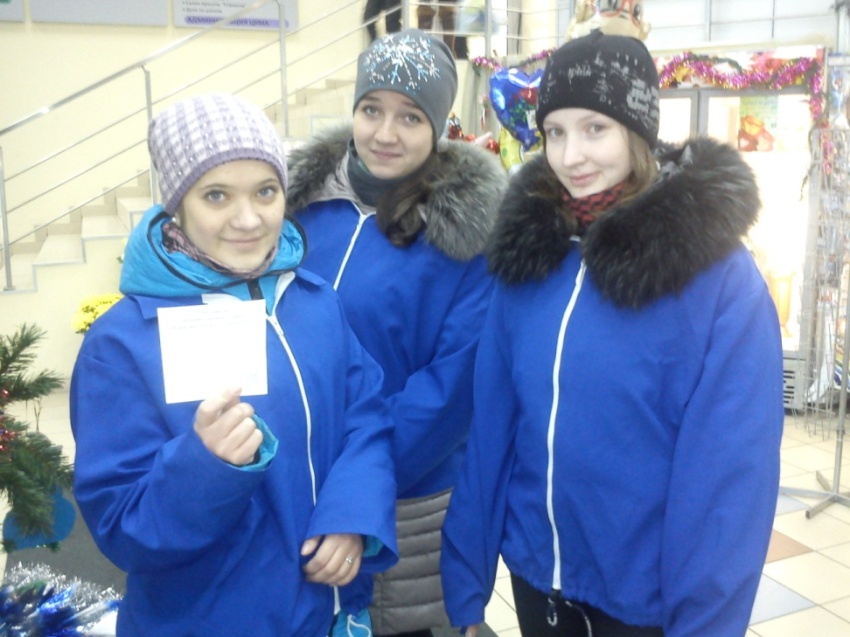 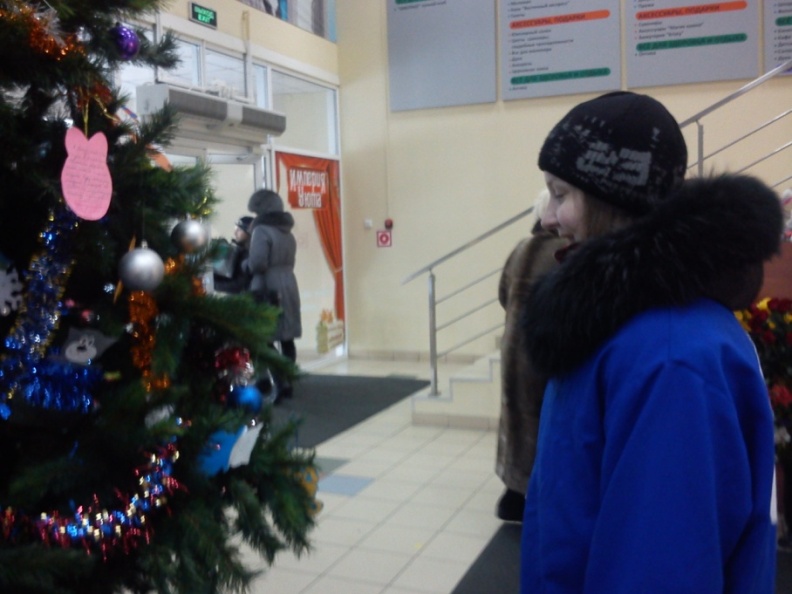 ПриглашаемПринять участие в акции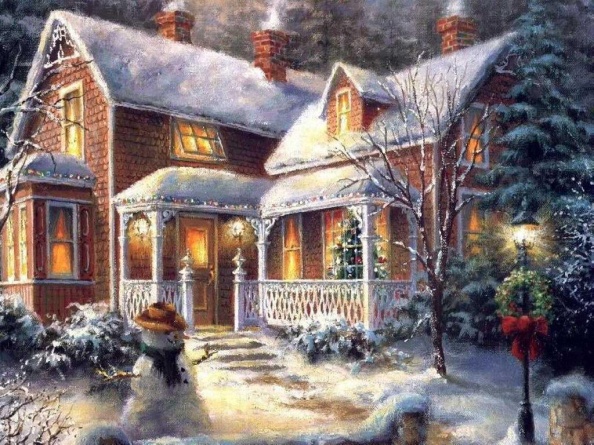 «Рождество для всех и для каждого»!Выберите любую открытку с Елки,                 прочитайте и, по возможности, осуществите мечту ребенкуиз детского дома «Проталинка».Спасибо за участие!Акция проходит с 14 по 25 декабряпонедельник – пятницас 17.00 до 19.00 ч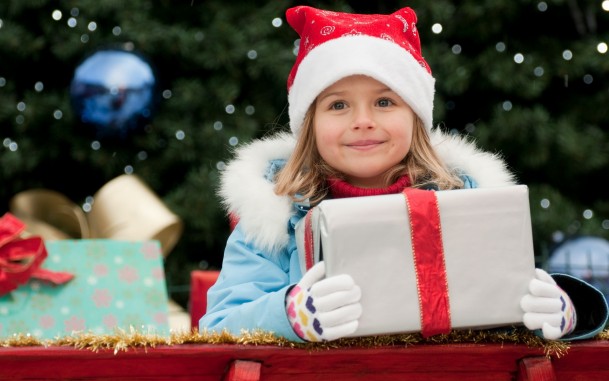 суббота – воскресеньеc 12.00 до 14.00 ч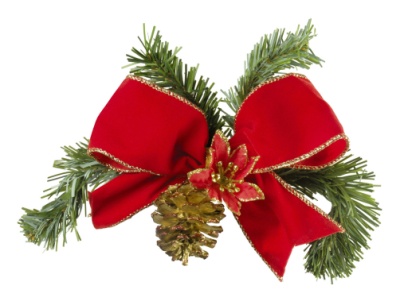 